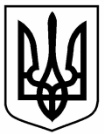 РОЗПОРЯДЖЕННЯМІСЬКОГО   ГОЛОВИм. Сумивід    26.02.2020       № 61-РВідповідно до Закону України «Про державні фінансові гарантії медичного обслуговування населення», Концепції реформи фінансування системи охорони здоров’я, схваленої розпорядженням Кабінету Міністрів України від 30 листопада 2016 року № 1013-р; у зв’язку з затвердженням постанови Кабінету Міністрів України «Деякі питання реалізації програми державних гарантій медичного обслуговування населення у 2020 році» від 
05.02.2020 № 65, переходом діяльності підприємств до сфери договірного регулювання з Національною службою здоров’я України; з метою планування та прогнозування очікуваних об’ємів надходжень і видатків, вирішення питання функціонування лікувальних закладів після початку втілення Програми медичних гарантій, раціонального використання кадрового ресурсу, вирішення питань потреби та доцільності у проведенні змін в організації діяльності лікувально-профілактичних закладів, оптимізації та удосконалення структур:Створити робочу групу з питань удосконалення діяльності та функціонування комунальних некомерційних підприємств – закладів охорони здоров’я м. Суми, що надають спеціалізовану медичну допомогу, в умовах реформування у складі згідно з додатком.Робочій групі до 31 березня 2020 року:Визначити матеріально-технічні, кадрові та фінансові потужності комунальних некомерційних підприємств – закладів охорони здоров’я м. Суми, що надають спеціалізовану медичну допомогу, необхідні для успішного контрактування та виконання вимог договорів з Національною службою здоров’я України;Розробити та узагальнити пропозиції щодо удосконалення та оптимізації комунальних некомерційних підприємств – закладів охорони здоров’я м. Суми, що надають спеціалізовану медичну допомогу.Організаційне забезпечення діяльності робочої групи покласти на її секретаря.Установити, що у разі персональних змін у складі робочої групи з питань реалізації проекту або відсутності осіб, які входять до її складу, у зв’язку з відпусткою, хворобою чи з інших причин, особи, які виконують їх обов’язки, входять до складу робочої групи за посадами.Контроль за виконанням даного розпорядження залишаю за собою.Міський голова                                                                                   О.М. ЛисенкоЧумаченко	Розіслати: до справи, членам робочої групиДодаток до розпорядження міського головивід   26.02.2020     № 61-РСКЛАДробочої групи з питань удосконалення діяльності та функціонування комунальних некомерційних підприємств – закладів охорони здоров’я м. Суми, що надають спеціалізовану медичну допомогу, в умовах реформуванняВ.о. начальника відділу охорони
здоров’я Сумської міської ради                                                   О.Ю. ЧумаченкоПро створення робочої групи з питань удосконалення діяльності та функціонування комунальних некомерційних підприємств – закладів охорони здоров’я м. Суми, що надають спеціалізовану медичну допомогу, в умовах реформуванняВ.о. начальника відділу охорони здоров’я Сумської міської радиО.Ю. ЧумаченкоСекретар міської радиА.В. БарановНачальник  правового  управління Сумської міської радиО.В. ЧайченкоНачальник відділу протокольної роботи та контролю Сумської міської радиЛ.В. МошаЗаступник міського голови керуючий справами виконавчого комітетуС.Я. ПакЛисенко Олександр Миколайович-міський голова, голова робочої групи;Галицький Максим Олегович-заступник міського голови з питань діяльності виконавчих органів ради, 
заступник голови робочої групи;Баранов Андрій Володимирович-секретар міської ради, заступник голови робочої групи;Чумаченко 
Олена Юріївна-в.о. начальника відділу охорони здоров’я Сумської міської ради, секретар робочої групи;Головань Оксана Володимирівна-завідувач сектору адміністрування веб-сайту департаменту комунікацій та інформаційної політики Сумської міської ради, член робочої групи;Домінас Валентина Михайлівна-директор комунального некомерційного підприємства «Центральна міська клінічна лікарня» Сумської міської ради, член робочої групи;Ємець 
Олександр Михайлович-директор комунального некомерційного підприємства «Дитяча міська клінічна лікарня Святої Зінаїди» Сумської міської ради, член робочої групи;Занченко Анатолій Геннадійович-начальник управління з питань праці Сумської міської ради член робочої групи;Зименко Олександр Вікторович(за згодою)-керівник депутатської фракції «Об’єднання «САМОПОМІЧ» в Сумській міській раді VII скликання, член робочої групи;Левченко Юлія Олексіївна(за згодою)-керівник депутатської фракції «ВО Свобода» в Сумській міській раді VII скликання, член робочої групи;ЛиповаСвітлана Андріївна-директор департаменту фінансів, економіки та інвестицій Сумської міської ради, член робочої групи;Мамай Алла Сергіївна-провідний юрисконсульт інформаційно-аналітичного центру медичної статистики відділу охорони здоров’я Сумської 
міської ради, член робочої групи;МельникВіталій Анатолійович(за згодою)-представник депутатської фракції «Європейська Солідарність» в Сумській міській раді VII скликання, голова постійної комісії з питань охорони здоров’я, соціального захисту населення, освіти, науки, культури, туризму, сім’ї, молоді та спорту Сумської міської ради, член робочої групи;Михайлик Тетяна Олексіївна-заступник директора департаменту забезпечення ресурсних платежів Сумської міської ради - начальник управління майна, член робочої групи;Перепека Ігор Олександрович(за згодою)-керівник депутатської фракції «Опозиційний блок» в Сумській міській раді VII скликання, член робочої групи;ПетренкоВ’ячеслав Юрійович-директор комунального некомерційного підприємства «Клінічна лікарня № 5» Сумської міської ради, член робочої групи;Сагач Анатолій Григорович(за згодою)-керівник депутатської фракції «ВО «Батьківщина» в Сумській міській раді 
VII скликання, член робочої групи;Сметанін 
Михайло Олександрович -директор комунального некомерційного підприємства «Клінічна стоматологічна поліклініка» Сумської міської ради, член робочої групи;Сухомлин Андрій Олександрович-директор комунального некомерційного підприємства «Клінічна лікарня № 4» Сумської міської ради, член робочої групи;Тернова Світлана Вікторівна (за згодою)-голова Сумської міської організації профспілки працівників профспілки охорони здоров’я України, член робочої групи;Хекало 
Світлана Анатоліївна-головний бухгалтер централізованої бухгалтерії відділу охорони здоров’я Сумської міської ради, член робочої групи;Чайченко 
Олег Володимирович-начальник правового управління Сумської міської ради, член робочої групи;Чепік Володимир Ігоревич(за згодою)-керівник депутатської фракції політичної партії «За Україну!» в Сумській міській раді VII скликання, член робочої групи;Чирва Ольга Вікторівна-директор комунального некомерційного підприємства «Клінічний пологовий будинок Пресвятої Діви Марії» Сумської міської ради, член робочої групи.